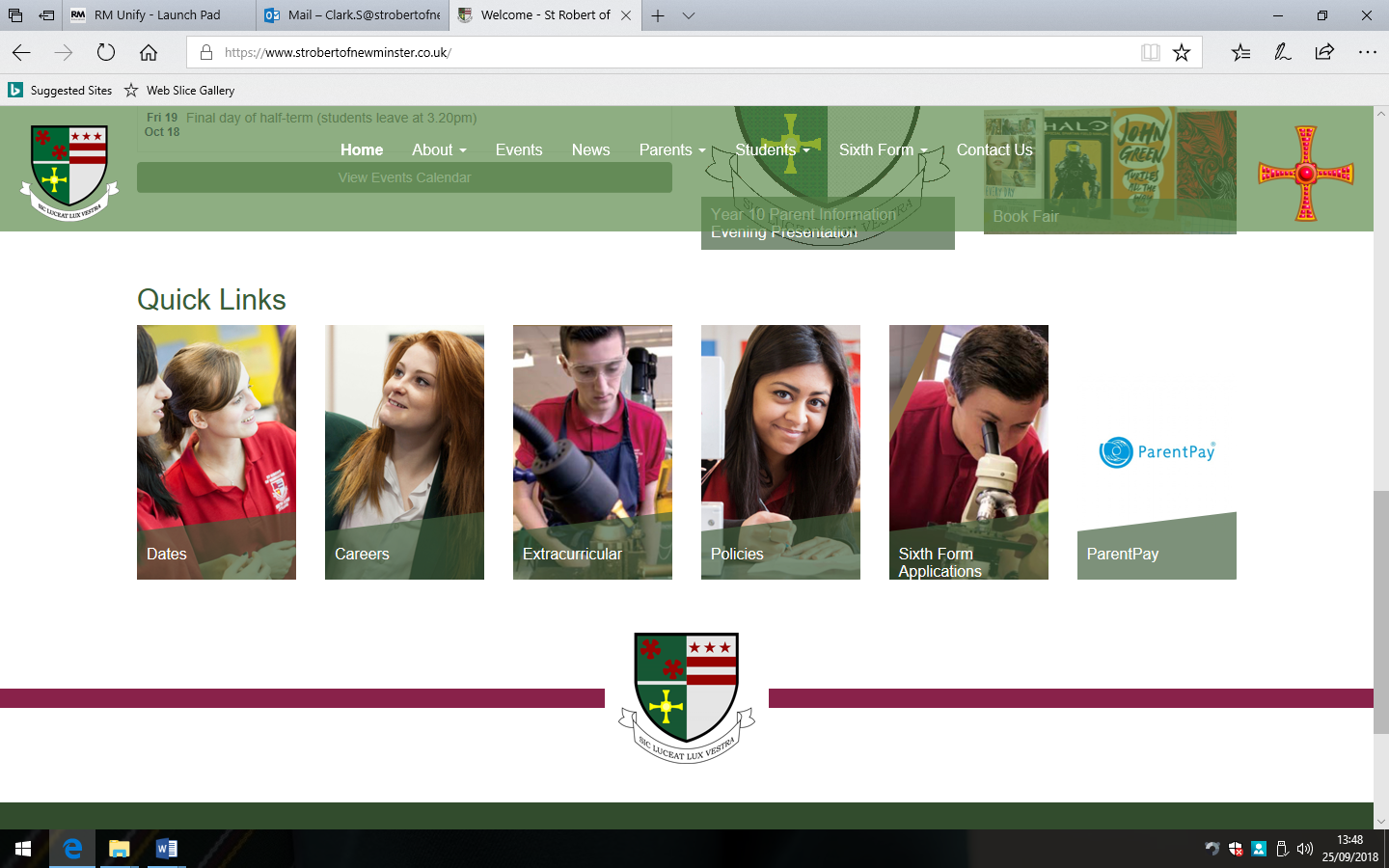 Key Question:Specification:Skill Focus:Term 1:What is the relationship between these two quantities and how can I express it? Standard form & accuracyConstructionAlgebraic proficiencyProportional reasoningStandard form; boundsBisector/loci construction; plans/elevationProduct of binomials; factorising quadratics; forming expressionsDirect/inverse proportion; congruence/similarity; densityTerm 2:How can I find the length of a side in a right-angled triangle? SequencesInequalitiesMensurationProofFibonacci/quadratic sequ.Solving inequalities & showing on a number lineArea/volume of sectors/cylinders; Pythagoras’ TheoremProving mathematicallyTerm 3:What conclusions can I draw from this graph? Graphs of functionsFurther solving equationsProbability of consecutive eventsGraphing dataFinding equation of straight line; plot quadratic, cubic, reciprocal graphsSolve simultaneous equationsTree diagram probabilityTime series graphs; using scatter diagramsAssessmentTime/VenueWhat will be assessed?1 : Linking to Term 1 Assessment held in-class1hrTeacher assessedCalculator mixed questions assessing topics covered up to that point from term 12: Linking to Term 1/2Assessment held in-class1hrTeacher assessedNon-calculator mixed questions assessing topics covered from term 1, with some from the first few weeks of term 23: Linking to Term 1/2Assessment held in the Exam Hall2 x 50 minutesTeacher assessedPaper 1: Non-calculatorPaper 2: CalculatorMixed questions assessing topics from Yr 7, 8 and 9 using edited proper GCSE exam papers/grade boundaries.